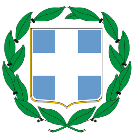 ΕΛΛΗΝΙΚΗ ΔΗΜΟΚΡΑΤΙΑΠΕΡΙΦΕΡΕΙΑ ΚΡΗΤΗΣΔΗΜΟΣ ΠΛΑΤΑΝΙΑΔΗΜΟΤΙΚΗ ΕΠΙΧΕΙΡΗΣΗΥΔΡΕΥΣΗΣ ΑΠΟΧΕΤΕΥΣΗΣΒΟΡΕΙΟΥ ΑΞΟΝΑ ΧΑΝΙΩΝ(Δ.Ε.Υ.Α.Β.Α)Ημερ/νία:…../…./2023	ΑΙΤΗΣΗΌνομα:			Επώνυμο:		Όν. Πατρός:		Όν. Μητρός:		Δ/νση:		Α.Δ.Τ.:		Α.Φ.Μ.:		Τηλέφωνο:		E-mail:				Προς:	Δ.Ε.Υ.Α.Β.Α  Με την παρούσα σας εκδηλώνω το ενδιαφέρον μου για τη συμμετοχή μου,  στην Ανοικτή Μειοδοτική Δημοπρασία για τη ΜΙΣΘΩΣΗ ΚΤΙΡΙΟΥ ΓΙΑ ΤΗ ΣΤΕΓΑΣΗ ΤΩΝ ΔΙΟΙΚΗΤΙΚΩΝ ΚΑΙ ΤΕΧΝΙΚΩΝ ΥΠΗΡΕΣΙΩΝ ΤΗΣ ΔΕΥΑΒΑ, σύμφωνα με τη με αρ. πρ. 3157/12-7-2023 Διακήρυξη, με καταληκτική ημερομηνία τις 01-08-2023, 15:00μ.μ.Υποβάλλεται σφραγισμένος φάκελος με τα παρακάτω δικαιολογητικά:1. Τεχνική Έκθεση στην οποία περιγράφονται, η επιφάνεια, η θέση, η πλήρωση των κριτηρίων και τα λοιπά χαρακτηριστικά του ακινήτου, καθώς και τα πλήρη στοιχεία του ιδιοκτήτη του ακινήτου. 2. Κάτοψη του ακινήτου, τοπογραφικό διάγραμμα οικοπέδου3. Αντίγραφο αστυνομικής ταυτότητας 4. Αντίγραφο της οικοδομικής άδειας του ακινήτου θεωρημένο5. Επίσημο τίτλο ιδιοκτησίας 6. Υπεύθυνη δήλωση του Ν. 1599/86 (ΦΕΚ 757), ότι έλαβα γνώση των όρων της διακήρυξης τους οποίους αποδέχομαι. 7. Λοιπές Υπεύθυνες δηλώσεις του Ν. 1599/86 (ΦΕΚ 757), σύμφωνα με το Άρθρο 3της Διακήρυξης   Ημερομηνία:    ________________Υπογραφή:   __________________			